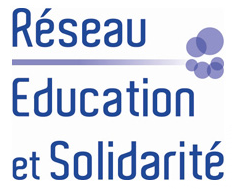 Annuaire des membres du RESEurope La Mutuelle Générale de l'Education Nationale (MGEN) – France L’Association Internationale de la Mutualité (AIM) – Belgique L’Internationale de l’Education (IE) L’Union Mutualiste Retraite (UMR) – France La Banque coopérative des personnels de l'Education Nationale, de la Recherche et de la Culture  (CASDEN) – France Le Syndicat de l’Education et des Sciences (ESEUR) – Russie Le Syndicat des enseignants (Lärarförbundet) – Suède UNSA EDUCATION – FranceSOLIDARIS - Mutualité Socialiste – BelgiqueLe syndicat OGB-L SEW – LuxembourgAfrique La Mutuelle Générale des Fonctionnaires et Agents de l’Etat (MUGEF-CI) – Côte d’Ivoire La Mutuelle Générale de l'Education Nationale du Maroc (MGEN Maroc) – Maroc La Mutuelle Nationale des Enseignants de Tunisie (MNET) - TunisieLe Syndicat SNEAB – Burkina Faso Le Syndicat des Enseignants (GTU) – Gambie Le Syndicat FENECO - RDCLe Syndicat de l’Education Nationale (SNEA) – Gabon Le Syndicat National de l’Education – Ouganda Amérique du Nord – Amérique Latine L’Association Nationale de l’Education (NEA) et NEA Member Benefits – Etats-Unis La Centrale des Syndicats du Québec (CSQ) – Canada Le Centre Interaméricain d’Etudes de la Sécurité Sociale (CIESS) – MexiqueAFECYM - ArgentineAsie - PacifiqueTeachers' Health Fund (THF) - Australie